ÖZGEÇMİŞ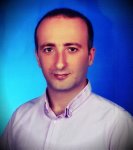 Unvanı, Adı Soyadı	: Yrd. Doç. Dr. Ali KALYON					          Doğum Tarihi-Yeri	: 01.01.1983 – OrhangaziMedeni Durumu	: EvliE-mail			: alikalyon@karabuk.edu.trTel			: 0 370 433 82 00/1089Fax			: 0 370 433 82 04Yazışma Adresi     	: Karabük Üniversitesi Teknoloji Fakültesi İmalat Mühendisliği Bölümü Balıklar Kayası Mevkii 78050 KARABÜKÖğrenim Durumu  TezlerAkademik Ünvanlar Yayınlar Uluslararası Hakemli Dergilerde Yayınlanan Makaleler D. Özyürek, A. Kalyon, M. Yıldırım, T. Tuncay, İ. Çiftçi, “Experimental investigation and prediction of wear properties of Al/SiC metal matrix composites produced by thixomoulding method using Artificial Neural Networks”, Materials&Design, 63, (2014), 270–277. Doi:10.1016/j.matdes.2014.06.005O. Palavar, D. Özyürek, A. Kalyon, “Artificial neural network prediction of aging effects on the wear behavior of IN706 superalloy”,Materials & Design,82,(2015),164–172. Doi:10.1016/j.matdes.2015.05.055 A. Kalyon, D. Özyürek, M. Günay, H. Aztekin, “Dry sliding wear behaviours of valve seat inserts produced from high chromium white iron”, High Temperature Materials and Processes, 34, (2015), 635–641. Doi:10.1515/htmp-2014-0110D. Özyürek, M. Yıldırım, T. Tunçay, A. Kalyon, B. Yavuzer, “Analysis Of AA7075 aluminum alloy with finite element method formed by equal channel angular pressing process” International Refereed Journal of Engineering and Sciences, 5, (2015), 92-92. Doi:10.17366/UHMFD.2015514482Uluslararası Bilimsel Toplantılarda Sunulan ve Bildiri Kitabında (Proceeedins) Basılan BildirilerM. Ay, A. Kalyon, “CNC torna tezgahında 17-4 PH paslanmaz çeliğin işleme parametrelerinin deneysel olarak belirlenmesi”, 6th International Advanced Technologies Symposium, pp. 197-201, 16-18 Mayıs 2011, Elazığ, Turkiye.Ulusal bilimsel toplantılarda sunulan ve bildiri kitaplarında basılan bildirilerA. Kalyon, M. Günay, “AISI D2 çeliğinin elektro erozyon ile işlenmesinde işleme parametrelerinin optimizasyonu”, 5. Ulusal Talaşlı İmalat Sempozyumu, pp. 483-493, 23-25 Ekim 2014, Bursa, Turkiye.Ulusal & Uluslararası ProjelerYüksek Kromlu Beyaz Dökme Demirlerin Aşınma Davranışlarının Ve İşlenebilirlik Parametrelerinin Deneysel Olarak İncelenmesi, BAP, Araştırmacı, 2013-201517-4 PH Paslanmaz Çeliğin İşleme Parametrelerinin Deneysel Olarak Belirlenmesi, BAP, Araştırmacı, 2008-2010Yabancı Dil Bilgisiİngilizce (68,75)    Üds 2009-Mart DereceAlanÜniversiteYılDoktoraİmalat MühendisliğiKarabük Üniversitesi, Fen Bilimleri Enstitüsü2015Yüksek LisansMakine EğitimiMarmara Üniversitesi, Fen Bilimleri Enstitüsü2010Lisansİmalat MühendisliğiKarabük Üniversitesi Teknoloji Fakültesi2015LisansTalaşlı Üretim ÖğretmenliğiMarmara Üniversitesi Teknik Eğitim Fakültesi2006DereceKonuDoktoraYüksek kromlu beyaz dökme demirlerin aşınma davranışlarının ve işlenebilirliğinin deneysel olarak incelenmesiYüksek LisansCNC torna tezgahında 17-4 PH paslanmaz çeliğin işleme parametrelerinin deneysel olarak belirlenmesiAraştırma GörevlisiKarabük Üniversitesi/Teknik Eğitim Fakültesi/Makine Eğitimi Bölümü/Talaşlı Üretim Eğitimi Anabilim Dalı2010 – 2016Yrd. Doç. Dr.Karabük Üniversitesi/Teknoloji Fakültesi/İmalat Mühendisliği Bölümü2016- Devam Ediyor